Протокол № 348заседания ПравленияСаморегулируемой организации аудиторовАССОЦИАЦИЯ «СОДРУЖЕСТВО» (СРО ААС)г. Москва 			                             			                          27 февраля 2018 г.Голосовали:Члены Правления СРО ААС:Ананьев И.В., Бородина Н.В., Бутовский В.В., Веренков А.И., Голенко В.С., Горячева О.В., Желтяков Д.В., Жуков С.П., Кобозева Н.В., Константинова И.Г., Кромин А.Ю., Кузнецов А.П., Лимаренко Д.Н., Майданчик М.И., Малофеева Н.А., Михайлович Т.Н., Мухарева Е.В., Носова О.А., Рукин В.В., Рыбенко Г.А., Селезнев А.В., Старовойтова Е.В., Степанова С.И., Сюткина М.Г., Чая В.Т., Чепик Н.В., Черкасова Н.В., Шеремет А.Д., Щепотьев А.В.Итого в голосовании на заседании Правления СРО ААС приняло участие 29 из 47 человек, что составляет 62% голосов, кворум для принятия решений имеется.Форма заседания Правления СРО ААС – заочная.Документы, содержащие сведения о голосовании членов Правления СРО ААС, принимались до 27 февраля 2018 года.ПОВЕСТКА ДНЯ:О списке кандидатур на включение в состав Правления СРО ААС.Решили: утвердить повестку дня заседания Правления СРО ААС.Решение принято единогласноПо первому вопросуО списке кандидатур на включение в состав Правления СРО ААС Решение:1.1. В соответствии с итогами проведенного рейтингового голосования одобрить для избрания в состав Правления СРО ААС на Съезде СРО ААС 18 мая 2018 г. следующие кандидатуры:Ананьев Игорь Владимирович - зам. председателя Комиссии по контролю качества, член методологической комиссии ЕАК;Бородина Наталья Васильевна - первый заместитель генерального директора ООО «Аудит-НТ»;Бутовский Владимир Викторович -председатель Комитета по противодействию коррупции;Голенко Валерий Сергеевич -председатель Южного и СК ТО СРО ААС, президент НП «Аудиторская Палата Южного региона; Горелов Максим Григорьевич - председатель Комитета СРО ААС по профессиональной этике и независимости аудиторов, генеральный директор АО АКГ «Развитие бизнес-систем»;Горячева Ольга Викторовна -исполнительный директор ООО «Нексиа Пачоли»;Гузов Юрий Николаевич - член Совета ЕАК; Желтяков Дмитрий Витальевич - член Комиссии по ауд. деятельности РСПП, вице-президент НП «Аудиторская палата Санкт-Петербурга»;Жуков Сергей Павлович - председатель Сибирского ТО СРО ААС, председатель Комитета по конкурсным отборам;Калинин Александр Сергеевич (НЧП) - Президент ОПОРЫ РОССИИ;Катырин Сергей Николаевич (НЧП)	 - Президент ТПП РФ; Кобозева Надежда Васильевна	 - зам. председателя Комиссии по контролю качества, председатель Комиссии по ВКК РО САД;Константинова Ирина Георгиевна - генеральный директор «АудитФинансЛюкс»;Кромин Андрей Юрьевич - председатель Комитета по членству, руководитель МосТО СРО ААС, зам. председателя Совета ЕАК;Кузнецов Александр Павлович - председатель СЗ ТО СРО ААС, член Экспертного совета ГД РФ, президент НП «Аудиторская палата Санкт-Петербурга»;Лимаренко Дмитрий Николаевич - председатель Комитета по информационной политике, член САД;Майданчик Марина Игоревна	- заместитель генерального директора ЗАО «Аудиторская компания «Холд-Инвест-Аудит»;Малофеева Наталья Анатольевна -сопредседатель Комитета по правовым вопросам аудиторской деятельности, член Экспертного Совета ГД РФ;Михайлович Татьяна Николаевна - председатель Комитета по международным связям;Мурычев Александр Васильевич (НЧП) - вице-президент РСПП;Мухарёва Елена Викторовна (НЧП) -	директор по экономике и финансам, член Совета директоров ООО «Южная Угольная компания»;Носова Ольга Александровна -председатель Комитета по профессиональному образованию, генеральный директор СРО ААС, руководитель Комиссии по АиПК РО САД, член Экспертного совета ГД РФ;Петров Андрей Юрьевич (НЧП) - председатель Экспертно-консультативного совета, начальник Управления внутреннего финансового контроля и аудита ФАНО; Рукин Владимир Васильевич - председатель Дальневосточного ТО СРО ААС;Рыбенко Галина Анатольевна	- председатель Волго-Донского ТО СРО ААС;Рябухин Сергей Николаевич (НЧП) - председатель Комитета по бюджету и финансовым рынкам СФ РФ;Самойлов Евгений Владимирович -партнер ООО «Кроу Русаудит», член Экспертного Совета ГД РФ;Селезнев Александр Владимирович -член Комиссии ТПП по Республике Башкортостан по аудиту;Старовойтова Елена Витальевна - председатель РО САД, зам. Председателя Совета по стандартам бухгалтерского учета при Минфине РФ, член Межведомственной РГ по нефинансовой отчетности;Сухова Ирина Алексеевна (НЧП) - вице-президент по вопросам корпоративного развития ООО «ФБК» Грант Торнтон;Сюткина Минзиля Галиулловна -председатель Комитета по региональному развитию, председатель Приволжского ТО СРО ААС;Федосимов Борис Александрович -сопредседатель Комитета по правовым вопросам аудиторской деятельности, член Совета ОПОРЫ РОССИИ;Чая Владимир Тигранович -председатель Комиссии по контролю качества, директор по взаимодействию с гос. органами, член РО САД;Чепик Наталия Александровна -член Экспертного совета ГД РФ, представитель СРО ААС в конфликтно-согласительной комиссии при УФК по СЗФО;Черкасова Наталья Владимировна - председатель Дисциплинарной комиссии СРО ААС;Шахрай Сергей Михайлович (НЧП) - проректор МГУ имени М.В. Ломоносова, и.о. декана Высшей школы государственного аудита (факультета) МГУ имени М.В. Ломоносова;Шеметов Владимир Николаевич - председатель Уральского ТО СРО ААС; Шеремет Анатолий Данилович - Президент СРО ААС, председатель Научно-методического Совета, член РО САД, профессор МГУ имени М.В. Ломоносова.Решение принято большинством голосов на основании результатов рейтингового голосованияПодсчет голосов проводился Гришаевым А.В., Носовой О.А., Савельевой М.Е.Подписи:Председатель Правления СРО ААС ______________________ А.Д. ШереметСекретарь Правления СРО ААС      ______________________ О.А. Носова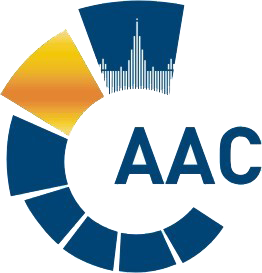 САМОРЕГУЛИРУЕМАЯ ОРГАНИЗАЦИЯ АУДИТОРОВАССОЦИАЦИЯ «СОДРУЖЕСТВО» 
член Международной Федерации Бухгалтеров (IFAC)(ОГРН 1097799010870, ИНН 7729440813, КПП 772901001) 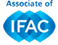 119192, г. Москва, Мичуринский проспект, дом 21, корпус 4. т: +7 (495) 734-22-22, ф: +7 (495) 734-04-22, www.auditor-sro.org, info@auditor-sro.org 